Publicado en  el 22/01/2015 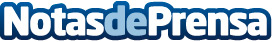 Indra inicia en Barcelona el despliegue del piloto de Smart Energy para Arrowhead, el gran proyecto europeo de I+D+i  para Smart CitiesIndra acometerá durante este año en Barcelona el despliegue de los dos demostradores que integran el piloto de Smart Energy para el proyecto Arrowhead, la mayor iniciativa europea en el ámbito de I+D+i orientada al desarrollo de tecnologías para la prestación de servicios avanzados en las ciudades del futuro o Smart Cities. Datos de contacto:IndraNota de prensa publicada en: https://www.notasdeprensa.es/indra-inicia-en-barcelona-el-despliegue-del_1 Categorias: Cataluña E-Commerce Innovación Tecnológica http://www.notasdeprensa.es